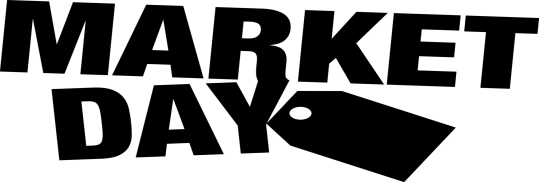 Market Day is a transdisciplinary project in which you will create an original product, market it creatively and calculate your break-even point.  You will figure out your materials costs based on the unit price, and decide upon a reasonable price for your product.  You will then use your marketing skills to sell your product on the actual Market Day.  Market Day Project ComponentsBrainstorm 3 possible product ideasSurvey other studentsProduct approval by both Ms. Ahmed and Mr. TauhidiPersuasive EssayBuy Materials (submit receipts to Ms. Ahmed)Figure out Break-even pointMake your productPosterDigital Ad (Video, Audio, Prezi or PPT) ***NO MUSIC***Sell your product on Market Day Keep careful track of each transaction on ledgerPRODUCT REQUIREMENTsNo more than $3 selling priceMinimum is 20 items, max is 30-40No pre-orders, no post-orders, no reservationsYour grade will be dropped a whole letter grade if you are caught doing any of this Transfer of money is only allowed on Market DayYou are not allowed to buy/sell from other students during school hours and on school groundsNo celebrities, Harry Potter, Star Wars – must be in line with the values of the schoolNo food, no weaponsCannot change price, no sales/auctions/hawkingAll your items must have the same priceReturns must be monitored by teachers5th, 7th, 8th will be invited to buy from you on Market Day